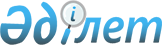 О признании утратившим силу решение маслихата Коксуского района "Об определении размера и порядка оказания жилищной помощи малообеспеченным семьям (гражданам) Коксуского района" от 6 мая 2016 года № 3-4Решение Коксуского районного маслихата Алматинской области от 7 апреля 2020 года № 60-12. Зарегистрировано Департаментом юстиции Алматинской области 8 апреля 2020 года № 5450
      В соответствии со статьей 27 Закона Республики Казахстан от 6 апреля 2016 года "О правовых актах", маслихат Коксуского района РЕШИЛ:
      1. Признать утратившим силу решение маслихата Коксуского района "Об определении размера и порядка оказания жилищной помощи малообеспеченным семьям (гражданам) Коксуского района" от 6 мая 2016 года № 3-4 (зарегистрирован в Реестре государственной регистрации нормативных правовых актов № 3870, опубликован 9 июня 2016 года в информационно-правовой системе "Әділет").
      2. Контроль за исполнением настоящего решения возложить на руководителя аппарата маслихата Коксуского района Кожабергенова Айдара Кожабековича.
      3. Настоящее решение вступает в силу со дня государственной регистрации в органах юстиции и вводится в действие со дня его первого официального опубликования.
					© 2012. РГП на ПХВ «Институт законодательства и правовой информации Республики Казахстан» Министерства юстиции Республики Казахстан
				
      Председатель сессии маслихата

      Коксуского района

М. Смагулов

      Секретарь маслихата

      Коксуского района

А. Досымбеков
